..굿스푼 후원 천사(1004명)가 되어 주세요 ..굿스푼의 후원 천사가 되어 주세요 !!굿스푼선교회는 '복음(Gospel), 봉사(Service), 기쁨(Joy)' 을 기본 정신으로 2004년 워싱턴 지역에서 설립되었습니다. "가난한 도시빈민들을 인종차별 없이 전인적으로 도움으로써 예수 그리스도의 복음을 전한다"는 설립 목적 아래, 해마다 연 인원 38,000명 이상의 빈민들과 거리에서 예배를 드리고 무료 식사를 나누고 있습니다.또한, 도시빈민들을 위해 치과, 내과, 척추 신경과, 한의과 등 무료 진료 서비스를 하고 있으며, 미국 정착을 돕기 위해 ESL, 빈민 자녀를 위한 방과후 과외 사역을 하고 있습니다.다민족 사회의 화합을 위해 한-라티노 커뮤니티 친선 축구대회를 주최하고 있으며 타민족 종업원과 인종화합을 이루는 모범적인 한인 기업을 선정하여 '굿스푼 어워드(Good Spoon Award)'를 시상하고 있습니다.이와같은 구제와 선교가 지속적으로 이뤄질 수 있도록 굿스푼의 천사(1004명, 후원 이사)가 되어 주십시오.수표 수취란에 pay to: Good Spoon후원금 보내실 주소 Add: P. O. Box 1164, Annandale VA 22003매월 $20기증 해 주시면, 세금 감면서류를 보내 드립니다(501-(c)-(3)-non-profit organization TAX ID Number 20-1182359)도시 빈민 선교가 굿스푼을 통해 활발하게 일어 날 수 있도록 매월 정기적으로 후원 해 주시면 감사하겠습니다. 굿스푼은 귀하를 귀한 선교 동역자로 여겨 후원 이사로 모실 뿐만아니라, 굿스푼의 크고 작은 선교 소식과 특별 모임에 초청하고, 베풀어 주신 정성과 사랑을 잊지 않고 감사하겠습니다.  후원하시는 방법: Pay to: Good Spoon 으로 적어 주시고, P.O. Box 1164, Annandale, VA 22003 보내 주세요 ------————-------------절   취   선-----------------————Pay to Good Spoon             매달 :  $20 (  ), $50 (  ) , $100 (  )  후원 하겠습니다이름주소:   이메일 & Tel :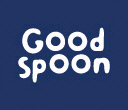 